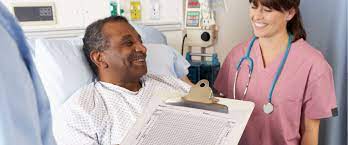 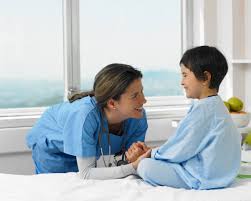 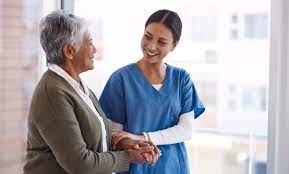 Needed: Participants for Research		ð This is the first component of a 3-part study.ð It will explore the perceptions of underrepresented populations      related to interactions with nurses during healthcare experiences.		ð Information gained during this study will be used to develop		     training videos to increase cultural awareness in undergraduate                     nursing students.		Population of Interest		  Those belonging to at least 2 of the following: Person of color LGBTQ+ Member of vulnerable population Immigrant statusBenefits of Research Better understanding of healthcare challenges experienced by vulnerable/historically underrepresented populations Improved DEI education in undergraduate nursing students,  leading to a reduction of health disparities and improved health outcomes in vulnerable populations		Time Commitment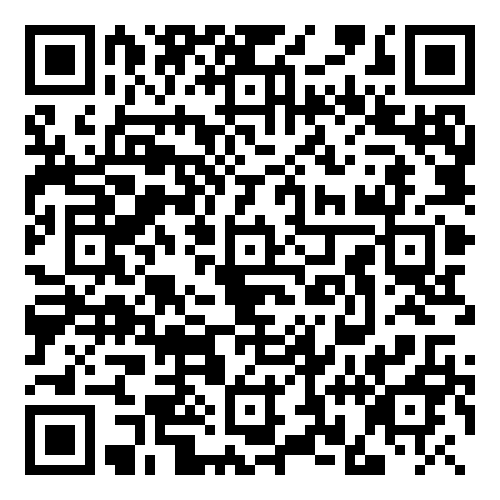 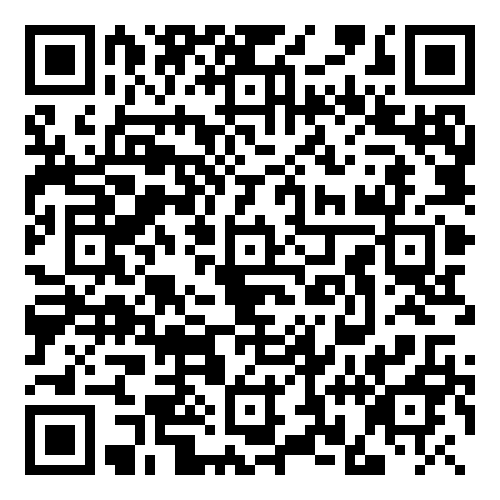  Quick 15-minute online survey*Please feel free to share this link with family, friends, and colleagues.